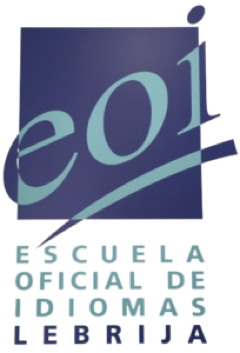 ÍNDICE1. OBJETIVOS	31.1 Objetivos generales	31.2 Actividades de comprensión de textos orales	41.3. Actividades de producción y coproducción de textos orales	61.4. Actividades de comprensión de textos escritos	81.5. Actividades de producción y coproducción de textos escritos	92. COMPETENCIAS Y CONTENIDOS. ACTIVIDADES DE COMPRENSIÓN, PRODUCCIÓN, COPRODUCCIÓN Y MEDIACIÓN DE TEXTOS ORALES Y ESCRITOS	132.1 Socioculturales y sociolingüísticos	132.2 Estratégicos	142.3 Funcionales	172.4 Discursivos	222.5 Sintácticos	232.6.Léxico-temáticos	262.7. Léxico-nocionales	282.8. Operaciones y relaciones semánticas	292.9. Fonético-fonológicos y ortotipográficos	292.10. Interculturales	292.11. Estrategias plurilingües y pluriculturales	292.12 Estrategias de aprendizaje	302.13. Actitudes	323. METODOLOGÍA	343.1. Temporalización de los contenidos de los manuales	344. EVALUACIÓN Y PROMOCIÓN DEL ALUMNADO	374.1 Pruebas iniciales de clasificación	¡Error! Marcador no definido.4.2 Evaluación inicial del alumnado	¡Error! Marcador no definido.4.3 Evaluación para la promoción	¡Error! Marcador no definido.4.3.1 Cursos no conducentes a certificación	¡Error! Marcador no definido.4.3.2. Cursos de certificación. Promoción del alumnado	¡Error! Marcador no definido.4.4 Evaluación para la certificación	¡Error! Marcador no definido.4.5 criterios de calificación	¡Error! Marcador no definido.4.5.1. Criterios de evaluación para la promoción	¡Error! Marcador no definido.4.5.2. Criterios de evaluación para la certificación	¡Error! Marcador no definido.Las enseñanzas de Nivel Intermedio B2 tienen por objeto capacitar al alumnado para vivir de manera independiente en lugares en los que se utiliza el idioma; desarrollar relaciones personales y sociales, tanto cara a cara como a distancia a través de medios técnicos, con usuarios de otras lenguas; estudiar en un entorno educativo pre-terciario, o actuar con la debida eficacia en un entorno ocupacional en situaciones que requieran la cooperación y la negociación sobre asuntos de carácter habitual en dicho entorno. Para ello, el alumnado deberá adquirir las competencias que le permitan utilizar el idioma con suficiente fluidez y naturalidad, de modo que la comunicación se realice sin esfuerzo, en situaciones tanto habituales como más específicas y de mayor complejidad, para comprender, producir, coproducir y procesar textos orales y escritos sobre aspectos, tanto abstractos como concretos, de temas generales o del propio interés o campo de especialización, en una variedad de registros, estilos y acentos estándar y con un lenguaje que contenga estructuras variadas y complejas y un repertorio léxico que incluya expresiones idiomáticas de uso común, que permitan apreciar y expresar diversos matices de significado.    1. OBJETIVOS1.1 Objetivos generalesUna vez adquiridas las competencias correspondientes al Nivel Intermedio B2, el alumnado será capaz de:Comprender el sentido general, la información esencial, los puntos principales, los detalles más relevantes, y las opiniones y actitudes, tanto implícitas como explícitas, de los hablantes en textos orales conceptual y estructuralmente complejos, sobre temas de carácter general o dentro del propio campo de interés o especialización, articulados a velocidad normal, en alguna variedad estándar de la lengua y a través de cualquier canal, incluso cuando las condiciones de audición no sean buenas. Producir y coproducir, independientemente del canal, textos orales claros y lo bastante detallados, de cierta extensión, bien organizados y adecuados al interlocutor y propósito comunicativo específicos, sobre temas diversos de interés general, personal o dentro del propio campo de especialización, en una variedad de registros y estilos estándar, y con una pronunciación y entonación claras y naturales, y un grado de espontaneidad, fluidez y corrección que le permita comunicarse con eficacia aunque aún pueda cometer errores esporádicos que provoquen la incomprensión, de los que suele ser consciente y que puede corregir. Comprender con suficiente facilidad el sentido general, la información esencial, los puntos principales, los detalles más relevantes y las opiniones y actitudes del autor, tanto implícitas como explícitas, en textos escritos conceptual y estructuralmente complejos, sobre temas diversos de interés general, personal o dentro del propio campo de especialización, en alguna variedad estándar de la lengua y que contengan expresiones idiomáticas de uso común, siempre que pueda releer las secciones difíciles. Segundo Nivel Intermedio Producir y coproducir, independientemente del soporte, textos escritos de cierta extensión, bien organizados y lo bastante detallados, sobre una amplia serie de temas generales, de interés personal o relacionados con el propio campo de especialización, utilizando apropiadamente una amplia gama de recursos lingüísticos propios de la lengua escrita, y adecuando con eficacia el registro y el estilo a la situación comunicativa. Mediar entre hablantes de la lengua meta o de distintas lenguas en situaciones tanto habituales como más específicas y de mayor complejidad en los ámbitos personal, público, educativo y ocupacional.1.2 Actividades de comprensión de textos oralesObjetivosComprender declaraciones y mensajes, anuncios, avisos e instrucciones detallados, dados en vivo o a través de medios técnicos, sobre temas concretos y abstractos (por ejemplo, declaraciones o mensajes corporativos o institucionales), a velocidad normal y en una variedad estándar de la lengua. Comprender con todo detalle, independientemente del canal, lo que se le dice directamente en transacciones y gestiones de carácter habitual y menos corriente, incluso en un ambiente con ruido de fondo, siempre que se utilice una variedad estándar de la lengua y que se pueda pedir confirmación. Comprender, con el apoyo de la imagen (esquemas, gráficos, fotografías, vídeos, entre otros), la línea argumental, las ideas principales, los detalles relevantes y las implicaciones generales de presentaciones, charlas, discursos, y otras formas de presentación pública, académica o profesional, extensos y lingüísticamente complejos, sobre temas relativamente conocidos, de carácter general o dentro del propio campo de especialización o de interés, siempre que estén bien estructurados y que tengan marcadores explícitos que guíen la comprensión.Comprender las ideas principales y las implicaciones más generales de conversaciones y discusiones de carácter informal, relativamente extensas y animadas, entre dos o más participantes, sobre temas conocidos, de actualidad o del propio interés, y captar matices como la ironía o el humor cuando están indicados con marcadores explícitos, siempre que la argumentación se desarrolle con claridad y en una variedad de lengua estándar no muy idiomática. Comprender con todo detalle las ideas que destacan los interlocutores o interlocutoras, sus actitudes y argumentos principales, en conversaciones y discusiones formales sobre líneas de actuación, procedimientos, y otros asuntos de carácter general relacionados con el propio campo de especialización. Comprender la mayoría de los documentales radiofónicos, de las noticias de la televisión y de los programas sobre temas actuales, de entrevistas en directo, debates, obras de teatro y la mayoría de las películas, articulados con claridad y a velocidad normal en una variedad estándar de la lengua, e identificar el estado de ánimo y el tono de los hablantes.Criterios de evaluaciónConoce con la debida profundidad y aplica eficazmente a la comprensión del texto, haciendo las inferencias adecuadas, los aspectos socioculturales y sociolingüísticos generales y más específicos que caracterizan las culturas y las comunidades de práctica en las que se habla el idioma y los rasgos específicos de la comunicación oral en las mismas, apreciando las diferencias de registros, estilos y acentos estándar. Conoce y selecciona eficazmente las estrategias más adecuadas en cada caso para la comprensión del sentido general, la información esencial, los puntos principales, los detalles más relevantes y las opiniones y actitudes, tanto implícitas como explícitas, de los y de las hablantes claramente señalizadas. Distingue la función o funciones comunicativas del texto, tanto secundarias como principales, y aprecia las diferencias de intención y de significado de distintos exponentes de las mismas según el contexto y el género y tipo textuales. Comprende los diversos significados asociados al uso de distintos patrones discursivos típicos de diferentes géneros y tipos textuales orales por lo que respecta a la presentación y organización de la información. Comprende los significados y funciones generalmente asociados a diversas estructuras sintácticas propias de la lengua oral en contextos de uso comunes y más específicos dentro de su campo de interés o de especialización. Reconoce léxico oral común y más especializado, relacionado con los propios intereses y necesidades en el ámbito personal, público, académico y profesional, así como expresiones y modismos de uso común y connotaciones y matices accesibles en la lengua oral de carácter literario. Discrimina patrones sonoros, acentuales, rítmicos y de entonación de uso común y más específicos según las diversas intenciones comunicativas.1.3. Actividades de producción y coproducción de textos oralesObjetivosHacer declaraciones públicas sobre asuntos comunes y más específicos dentro del propio campo de interés o especialización, con un grado de claridad, fluidez y espontaneidad que no provoca tensión o molestias al oyente. Hacer presentaciones claras y detalladas, de cierta duración y preparadas previamente, sobre una amplia serie de asuntos generales o relacionados con la propia especialidad, explicando puntos de vista sobre un tema, razonando a favor o en contra de un punto de vista concreto, mostrando las ventajas y desventajas de varias opciones, desarrollando argumentos con claridad y ampliando y defendiendo sus ideas con aspectos complementarios y ejemplos relevantes, así como responder a una serie de preguntas complementarias de la audiencia con un grado de fluidez y espontaneidad que no supone ninguna tensión ni para sí mismo ni para el público. Desenvolverse con seguridad en transacciones y gestiones cotidianas y menos habituales, ya sea cara a cara, por teléfono u otros medios técnicos, solicitando y dando información y explicaciones claras y detalladas, dejando claras su postura y sus expectativas y desarrollando su argumentación de manera satisfactoria en la resolución de los problemas que hayan surgido. d) Participar activamente en conversaciones y discusiones informales con uno o más interlocutores o interlocutoras, cara a cara o por teléfono u otros medios técnicos, describiendo con detalle hechos, experiencias, sentimientos y reacciones, sueños, esperanzas y ambiciones, y respondiendo a los de sus interlocutores o interlocutoras, haciendo comentarios adecuados; expresando y defendiendo con claridad y convicción, y explicando y justificando de manera persuasiva, sus opiniones, creencias, y proyectos; evaluando propuestas alternativas; proporcionando explicaciones, argumentos y comentarios adecuados; realizando hipótesis y respondiendo a estas; todo ello sin divertir o molestar involuntariamente a sus interlocutores o interlocutoras, sin suponer tensión para ninguna de las partes, transmitiendo cierta emoción y resaltando la importancia personal de hechos y experiencias. Tomar la iniciativa en una entrevista (por ejemplo, de trabajo), ampliando y desarrollando las propias ideas, bien con poca ayuda, bien obteniéndola del entrevistador o de la entrevistadora si se necesita. Participar activa y adecuadamente en conversaciones, reuniones, discusiones y debates formales de carácter habitual o más específico dentro del propio campo de especialización, en los ámbitos público, académico o profesional, en los que esboza un asunto o un problema con claridad, especulando sobre las causas y consecuencias y comparando las ventajas y desventajas de diferentes enfoques, y en las que ofrece, explica y defiende sus opiniones y puntos de vista, evalúa las propuestas alternativas, formula hipótesis y responde a estas.Criterios de evaluaciónAplica adecuadamente a la producción de textos orales monológicos y dialógicos los aspectos socioculturales y sociolingüísticos más relevantes de la lengua y culturas meta relativos a costumbres, usos, actitudes, valores y creencias que ha integrado en su competencia intercultural; y sabe superar las diferencias con respecto a las lenguas y culturas propias y los estereotipos, demostrando confianza en el uso de diferentes registros u otros mecanismos de adaptación contextual, expresándose apropiadamente en situaciones diversas y evitando errores importantes de formulación.Conoce, selecciona con atención y sabe aplicar eficazmente y con cierta naturalidad, estrategias adecuadas para producir textos orales monológicos y dialógicos de diversos tipos y de cierta longitud, planificando el discurso según el propósito, la situación, los interlocutores o interlocutoras y el canal de comunicación, y haciendo un seguimiento y una reparación del mismo mediante procedimientos variados (por ejemplo: paráfrasis, circunloquios, gestión de pausas o variación en la formulación), de manera que la comunicación se realice sin esfuerzo por su parte o la de los interlocutores o interlocutoras. Consigue alcanzar los fines funcionales que pretende utilizando, de entre un repertorio variado, los exponentes más adecuados al contexto específico. Articula su discurso de manera clara y coherente siguiendo los patrones comunes de organización según el género y el tipo textual, desarrollando descripciones y narraciones claras y detalladas, argumentando eficazmente y matizando sus puntos de vista, indicando lo que considera importante (por ejemplo, mediante estructuras enfáticas) y ampliando con algunos ejemplos, comentarios y detalles adecuados y relevantes. Demuestra un buen control de estructuras sintácticas comunes y algunas más complejas, con algún desliz esporádico o error no sistemático que puede corregir retrospectivamente, seleccionándolas con flexibilidad y adecuadamente según la intención comunicativa en el contexto específico. Dispone de un amplio vocabulario sobre asuntos relativos a su especialidad e intereses y sobre temas más generales y varía la formulación para evitar repeticiones frecuentes, recurriendo con flexibilidad a circunloquios cuando no encuentra una expresión más precisa. Ha adquirido una pronunciación y entonación claras y naturales. Se expresa con claridad, con suficiente espontaneidad y un ritmo bastante uniforme y sin manifestar ostensiblemente que tenga que limitar lo que quiere decir, y dispone de suficientes recursos lingüísticos para hacer descripciones claras, expresar puntos de vista y desarrollar argumentos, utilizando para ello algunas estructuras complejas, sin que se le note mucho que está buscando las palabras que necesita. Inicia, mantiene y termina el discurso adecuadamente, haciendo un uso eficaz de los turnos de palabra, aunque puede que no siempre lo haga con elegancia, y gestiona la interacción con flexibilidad y eficacia y de manera colaborativa, confirmando su comprensión, pidiendo la opinión del interlocutor o de la interlocutora, invitando a otros a participar, y contribuyendo al mantenimiento de la comunicación.1.4. Actividades de comprensión de textos escritosObjetivosComprender instrucciones, indicaciones u otras informaciones técnicas extensas y complejas dentro del propio campo de interés o de especialización, incluyendo detalles sobre condiciones y advertencias. Identificar con rapidez el contenido y la importancia de noticias, artículos e informes sobre una amplia serie de temas profesionales o del propio interés y comprender, en textos de referencia y consulta, en cualquier soporte, información detallada sobre temas generales, de la propia especialidad o de interés personal, así como información específica en textos oficiales, institucionales, o corporativos. Comprender el contenido, la intención y las implicaciones de notas, mensajes y correspondencia personal en cualquier soporte, incluidos foros y blogs, en los que se transmite información detallada y se expresan, justifican y argumentan ideas y opiniones sobre temas concretos y abstractos de carácter general o del propio interés. Leer correspondencia formal relativa al propio campo de especialización, sobre asuntos de carácter tanto abstracto como concreto, y captar su significado esencial, así como comprender sus detalles e implicaciones más relevantes. Comprender textos periodísticos, incluidos artículos y reportajes sobre temas de actualidad o especializados, en los que el autor o la autora adopta ciertos puntos de vista, presenta y desarrolla argumentos y expresa opiniones de manera tanto implícita como explícita. Comprender textos literarios y de ficción contemporáneos, escritos en prosa y en una variedad lingüística estándar, de estilo simple y lenguaje claro, con la ayuda esporádica del diccionario.Criterios de evaluaciónConoce con la debida profundidad y aplica eficazmente a la comprensión del texto, haciendo las inferencias adecuadas, los aspectos socioculturales y sociolingüísticos generales y más específicos que caracterizan las culturas y las comunidades de práctica en las que se usa el idioma y los rasgos específicos de la comunicación escrita en las mismas, apreciando las diferencias de registros y estilos estándar. Lee con un alto grado de independencia, adaptando el estilo y la velocidad de lectura a los distintos textos y finalidades y aplicando eficazmente otras estrategias adecuadas para la comprensión del sentido general, la información esencial, los puntos principales, los detalles más relevantes, y las opiniones y actitudes, tanto implícitas como explícitas, de los autores o autoras claramente señalizadas. Distingue la función o funciones comunicativas del texto, tanto secundarias como principales, y aprecia las diferencias de intención comunicativa y de significado de distintos exponentes de las mismas según el contexto y el género y tipo textuales. Comprende los diversos significados asociados al uso de distintos patrones discursivos típicos de diferentes géneros y tipos textuales por lo que respecta a la presentación y organización de la información. Comprende los significados y funciones generalmente asociados a diversas estructuras sintácticas propias de la lengua escrita en contextos de uso comunes y más específicos dentro de su campo de interés o de especialización. Cuenta con un amplio vocabulario activo de lectura, aunque tenga alguna dificultad con expresiones poco frecuentes, que incluye tanto un léxico general y más específico según sus intereses y necesidades personales, académicas o profesionales, como expresiones y modismos de uso común, y connotaciones y matices accesibles en el lenguaje literario; e identifica por el contexto palabras desconocidas en temas relacionados con sus intereses o campo de especialización. Reconoce los valores y significados asociados a convenciones de formato, tipográficas, ortográficas y de puntuación, generales y menos habituales, así como abreviaturas y símbolos de uso común y más específico.1.5. Actividades de producción y coproducción de textos escritosObjetivosCumplimentar, en soporte papel u online, cuestionarios y formularios detallados con información compleja, de tipo personal, público, académico o profesional incluyendo preguntas abiertas y secciones de producción libre (por ejemplo: para contratar un seguro, realizar una solicitud ante organismos o instituciones oficiales o una encuesta de opinión). Escribir, en cualquier soporte o formato, un currículum vitae detallado, junto con una carta de motivación (por ejemplo, para cursar estudios en el extranjero o presentarse para un puesto de trabajo), detallando y ampliando la información que se considera relevante y ajustándola al propósito y destinatario específicos. Escribir notas, anuncios y mensajes en los que se transmite o solicita información sencilla de carácter inmediato o más detallada según la necesidad comunicativa, incluyendo explicaciones y opiniones, sobre aspectos relacionados con actividades y situaciones habituales, o más específicos dentro del propio campo de especialización o de interés, y en los que se resaltan los aspectos que resultan importantes, respetando las convenciones específicas del género y tipo textuales y las normas de cortesía y, en su caso, de la etiqueta. Tomar notas, con el suficiente detalle, sobre aspectos que se consideran importantes, durante una conferencia, presentación o charla estructurada con claridad sobre un tema conocido, de carácter general o relacionado con el propio campo de especialización o de interés, aunque se pierda alguna información por concentrarse en las palabras mismas. Tomar notas, recogiendo las ideas principales, los aspectos relevantes y detalles importantes, durante una entrevista (por ejemplo, de trabajo), conversación formal, reunión o debate, bien estructurados y sobre temas relacionados con el propio campo de especialización o de interés. Escribir correspondencia personal, en cualquier soporte, y comunicarse con seguridad en foros y blogs, en los que se expresan noticias y puntos de vista con eficacia, se transmite cierta emoción, se resalta la importancia personal de hechos y experiencias y se comentan las noticias y los puntos de vista de los corresponsales y de otras personas. Escribir, en cualquier soporte, correspondencia formal dirigida a instituciones públicas o privadas y a empresas, en las que se da y solicita información detallada y se explican y justifican con el suficiente detalle los motivos de ciertas acciones, respetando las convenciones formales y de cortesía propias de este tipo de textos. Escribir informes de media extensión, de estructura clara y en un formato convencional, en los que se expone un asunto con cierto detalle y se desarrolla un argumento, razonando a favor o en contra de un punto de vista concreto, explicando las ventajas y las desventajas de varias opciones, y aportando conclusiones justificadas y sugerencias sobre futuras o posibles líneas de actuación.Criterios de evaluaciónAplica adecuadamente a la producción de textos escritos los aspectos socioculturales y sociolingüísticos más relevantes de la lengua y culturas meta relativos a costumbres, usos, actitudes, valores y creencias que ha integrado en su competencia intercultural; y sabe superar las diferencias con respecto a las lenguas y culturas propias y los estereotipos, adaptando el registro y el estilo o aplicando otros mecanismos de adaptación contextual para expresarse apropiadamente según la situación y el propósito comunicativos y evitar errores importantes de formulación. Aplica con flexibilidad las estrategias más adecuadas para elaborar textos escritos de cierta longitud, detallados y bien estructurados, por ejemplo, desarrollando los puntos principales y ampliándolos con la información necesaria a partir de un esquema previo o integrando de manera apropiada información relevante procedente de diversas fuentes. Realiza las funciones comunicativas que persigue utilizando los exponentes más adecuados al contexto específico de entre un repertorio variado. Articula el texto de manera clara y coherente utilizando adecuadamente, sin errores que conduzcan a malentendidos, los patrones comunes de organización según el género y el tipo textual y los recursos de cohesión de uso común y más específico para desarrollar descripciones y narraciones claras y detalladas, argumentar eficazmente y matizar sus puntos de vista, indicar lo que considera importante (por ejemplo, mediante estructuras enfáticas) y ampliar con algunos ejemplos, comentarios y detalles adecuados y relevantes. Demuestra un buen control de estructuras sintácticas comunes y algunas más complejas, con algún desliz esporádico o error no sistemático que no afecta a la comunicación, seleccionándolas con flexibilidad y adecuadamente según la intención comunicativa en el contexto específico. Dispone de un amplio léxico escrito de uso común y sobre asuntos relativos a su campo de especialización e intereses y varía la formulación para evitar repeticiones frecuentes, recurriendo con flexibilidad a circunloquios cuando no encuentra una expresión más precisa. Utiliza con razonable corrección, aunque aún pueda manifestar influencia de su(s) lengua(s) primera(s) u otras, los patrones ortotipográficos de uso común y más específico (por ejemplo: paréntesis, guiones, abreviaturas, asteriscos o cursiva) y aplica con flexibilidad las convenciones formales más habituales de redacción de textos tanto en soporte papel como digital.1.6. Actividades de mediaciónObjetivos.- Transmitir oralmente a terceras personas, en forma resumida o adaptada, el sentidogeneral, la información esencial, los puntos principales, los detalles más relevantes ylas opiniones y actitudes, tanto implícitas como explícitas, contenidos en textos orales o escritos conceptual y estructuralmente complejos (por ejemplo: presentaciones, documentales, entrevistas, conversaciones, debates o artículos), sobre aspectos tanto abstractos como concretos de temas generales o del propio interés o campo de especialización, siempre que dichos textos estén bien organizados, en alguna variedad estándar de la lengua, y si puede volver a escuchar lo dicho o releer las secciones difíciles.- Sintetizar y transmitir oralmente a terceras personas la información y argumentosprincipales, así como los aspectos relevantes, recopilados de diversos textos escritos procedentes de distintas fuentes (por ejemplo: diferentes medios de comunicación o varios informes u otros documentos de carácter educativo o profesional).- Interpretar durante intercambios entre amigos o amigas, conocidos o conocidas, familiares o colegas, en los ámbitos personal y público, en situaciones tanto habituales como más específicas y de mayor complejidad (por ejemplo: en reunionessociales, ceremonias, eventos, o visitas culturales), siempre que pueda pedir confirmación de algunos detalles.- Interpretar durante intercambios de carácter formal (por ejemplo, en una reunión de trabajo claramente estructurada), siempre que pueda prepararse de antemano y pedir confirmación y aclaraciones según lo necesite.- Mediar entre hablantes de la lengua meta o de distintas lenguas en situaciones tanto habituales como más específicas y de mayor complejidad, transmitiendo la información, las opiniones y los argumentos relevantes, comparando y contrastandolas ventajas y desventajas de las distintas posturas y argumentos, expresando sus opiniones al respecto con claridad y amabilidad y pidiendo y ofreciendo sugerenciassobre posibles soluciones o vías de actuación.- Tomar notas escritas para terceras personas, con la debida precisión y organización, recogiendo los puntos y aspectos más relevantes, durante una presentación, conversación o debate claramente estructurados y en una variedad estándar de la lengua, sobre temas del propio interés o dentro del campo propio deespecialización académica o profesional.- Transmitir por escrito el sentido general, la información esencial, los puntos principales, los detalles más relevantes y las opiniones y actitudes, tanto implícitas como explícitas, contenidos en textos escritos u orales conceptual y estructuralmente complejos, sobre aspectos tanto abstractos como concretos de temas generales o del propio interés o campo de especialización, siempre que dichos textos estén bien organizados, en alguna variedad estándar de la lengua, y si puede releer las secciones difíciles o volver a escuchar lo dicho.- Resumir por escrito los puntos principales, los detalles relevantes y los puntos de vista, opiniones y argumentos expresados en conversaciones, entre dos o más interlocutores o interlocutoras, claramente estructuradas y articuladas a velocidad normal y en una variedad estándar de la lengua, sobre temas de interés personal o del propio campo de especialización en los ámbitos académico y profesional.- Resumir por escrito noticias y fragmentos de entrevistas o documentales que contienen opiniones, argumentos y análisis, así como la trama y la secuencia de losacontecimientos de películas o de obras de teatro.- Sintetizar y transmitir por escrito la información y argumentos principales, así como los aspectos relevantes, recopilados de diversos textos escritos procedentes de distintas fuentes (por ejemplo: diferentes medios de comunicación o varios informesu otros documentos de carácter educativo o profesional).Criterios de evaluación.- Conoce con la debida profundidad y aplica adecuadamente a la actividad de mediación en cada caso los aspectos socioculturales y sociolingüísticos generales ymás específicos que caracterizan las culturas y las comunidades de práctica en las que se habla el idioma, así como sus implicaciones más relevantes; y sabe superar las diferencias con respecto a las lenguas y culturas propias y los estereotipos, demostrando confianza en el uso de diferentes registros y estilos, u otros mecanismos de adaptación contextual, expresándose apropiadamente en situaciones diversas y evitando errores importantes de formulación.- Conoce, selecciona con atención y sabe aplicar eficazmente y con cierta naturalidad, estrategias adecuadas para adaptar los textos que debe procesar al propósito, la situación, los y las participantes y el canal de comunicación, mediante procedimientos variados (por ejemplo: paráfrasis, circunloquios, amplificación o condensación de la información).- Sabe obtener la información detallada que necesita para poder transmitir el mensaje con claridad y eficacia.- Organiza adecuadamente la información que pretende o debe transmitir y la detallade manera satisfactoria según sea necesario.- Transmite con suficiencia tanto la información como, en su caso, el tono y las intenciones de los y las hablantes o autores y autoras.- Puede facilitar la interacción entre las partes monitorizando el discurso con intervenciones adecuadas, repitiendo o reformulando lo dicho, pidiendo opiniones, haciendo preguntas para abundar en algunos aspectos que considera importantes yresumiendo la información y los argumentos cuando es necesario para aclarar el hilode la discusión.- Compara y contrasta información e ideas de las fuentes o las partes y resume apropiadamente sus aspectos más relevantes.- Es capaz de sugerir una salida de compromiso, una vez analizadas las ventajas ydesventajas de otras opciones.2. COMPETENCIAS Y CONTENIDOS. ACTIVIDADES DE COMPRENSIÓN, PRODUCCIÓN, COPRODUCCIÓN Y MEDIACIÓN DE TEXTOS ORALES Y ESCRITOS2.1 Socioculturales y sociolingüísticosConocimiento y aplicación a la comprensión del texto oral y escrito, así como a la producción y coproducción del texto oral y escrito, de los aspectos socioculturales y sociolingüísticos relativos a los ámbitos siguientes: Convenciones sociales, normas de cortesía y registros: convenciones relativas al comportamiento; normas de cortesía; convenciones en las visitas (puntualidad, regalos de cortesía, vestimenta adecuada, comportamiento con respecto al ofrecimiento de comida/bebida, tiempo de estancia, expresión de expectativas como anfitriones o anfitrionas); estructura social y relaciones entre sus miembros (familia, amistad, sexo, generaciones, desconocidos o desconocidas); relaciones profesionales en distinto grado de formalidad; relaciones con la autoridad y la administración; relaciones entre distintos grupos sociales. Instituciones, costumbres y rituales: instituciones más relevantes; vida cotidiana (comida y bebida, platos típicos del ámbito nacional y regional, horarios y hábitos de comida, modales en la mesa festividades, patrones habituales de conducta en el hogar, actividades de ocio, horarios y costumbres relacionadas con el trabajo y el estudio); condiciones de vida (vivienda, mercado inmobiliario, diferencias de niveles de vida entre regiones y estratos socioculturales, salud pública/privada y centros de asistencia sanitaria, hábitos de salud e higiene, servicios sociales básicos, compras y hábitos de consumo, alojamiento y transporte en los viajes, introducción a los hábitos turísticos, aspectos relevantes del mundo laboral, servicios e instalaciones públicas, aspectos básicos de la composición de la población); comportamiento ritual (celebraciones y actos conmemorativos, ceremonias y festividades usuales). Valores, creencias y actitudes: valores y creencias relacionadas con la cultura; características del sentido del humor de la cultura; tradiciones importantes y elementos relevantes constituyentes del cambio social; religión y espiritualidad (prácticas religiosas y espirituales más extendidas y populares); referentes artístico-culturales significativos; aspectos relevantes de la vida política; aspectos significativos de la identidad nacional; aspectos básicos concernientes a la seguridad ciudadana y la lucha contra la delincuencia. Estereotipos y tabúes: estereotipos más comunes relacionados con la cultura; tabúes relativos al comportamiento, al lenguaje corporal y al comportamiento en la conversación. Lenguaje no verbal: uso y significado de gestos y posturas; proximidad física y esfera personal; contacto visual y corporal. Historia, culturas y comunidades: referentes históricos, culturales y geográficos más importantes; clima y medio ambiente; desastres naturales frecuentes; referentes artísticos, culturales e institucionales; variedades geográficas y de registro de la lengua o lenguas.2.2 EstratégicosEstrategias de comprensión de textos orales y escritosConocimiento y uso de las estrategias de planificación, ejecución, control y reparación de la comprensión de textos orales y escritos. Movilizar y coordinar las propias competencias generales y comunicativas con el fin de realizar eficazmente la tarea (repasar qué se sabe sobre el tema, qué se puede o quiere decir, entre otras técnicas). Movilizar esquemas e información previa sobre tipo de tarea y tema. Identificar el tipo textual, adaptando la comprensión al mismo. Distinguir tipos de comprensión (sentido general, información esencial, puntos principales, detalles relevantes u opiniones o actitudes implícitas). Distinguir entre ideas principales y secundarias de un texto. Distinguir la estructura del texto, valiéndose de los elementos lingüísticos, paralingüísticos y paratextuales que señalan tal estructura y sirviéndose de ella para facilitar la comprensión. Formular hipótesis sobre el contenido y el contexto de un texto oral o escrito de temas relacionados con sus intereses o especialidad profesional basándose en el conocimiento del tema y en el contexto (emisor o emisora, destinatario o destinataria, situación o elementos paralingüísticos) y cotexto (resto del texto). Inferir y formular hipótesis sobre significados a partir de la comprensión de elementos significativos, lingüísticos y paralingüísticos (soporte, imágenes y gráficos o rasgos ortotipográficos) con el fin de reconstruir el significado global del texto. Comprobar hipótesis: ajuste de las claves de inferencia con los esquemas de partida. Emplear recursos como el subrayado o la toma de notas para lograr una mejor comprensión del contenido y estructura del texto. Localizar, usar adecuadamente y crear recursos lingüísticos o temáticos apropiados para el nivel (uso de un diccionario o gramática, obtención de ayuda, elaboración de glosarios y fichas de lectura, entre otros). Reformular hipótesis a partir de la comprensión de nuevos elementos o de la comprensión global.Estrategias de producción, coproducción y mediación de textos orales y escritosConocimiento y uso de las estrategias de planificación, ejecución, control y reparación de la producción y coproducción de textos orales y escritos. Movilizar y coordinar las propias competencias generales y comunicativas con el fin de realizar eficazmente la tarea (repasar qué se sabe sobre el tema, qué se puede o quiere decir, entre otras técnicas). Activar esquemas mentales sobre la estructura de la actividad y el texto específico (por ejemplo: presentación, presentación formal, escribir una nota o un correo electrónico, entre otros) adecuados a la tarea, al interlocutor o interlocutora y al propósito comunicativo. Identificar el vacío de información y opinión y valorar lo que puede darse por supuesto. Concebir el mensaje con claridad y distinguiendo su idea o ideas principales y su estructura básica. Adecuar el texto al destinatario o destinataria, contexto y canal, aplicando el registro y las características discursivas adecuadas a cada caso. Apoyarse en los conocimientos previos (utilizar lenguaje “prefabricado”, etc.) y sacar el máximo partido de los mismos. Expresar el mensaje con claridad y coherencia, estructurándolo adecuadamente y ajustándose a los modelos y fórmulas de cada tipo de texto. Reajustar la tarea (emprender una versión más modesta de la tarea) o el mensaje (hacer concesiones en lo que realmente se querría expresar), tras valorar las dificultades y los recursos disponibles. Localizar, usar adecuadamente y crear recursos lingüísticos o temáticos apropiados para el nivel (uso de un diccionario o gramática, obtención de ayuda, elaboración de glosarios y fichas de lectura, entre otros). Compensar las carencias lingüísticas mediante procedimientos lingüísticos (por ejemplo: modificar palabras de significado parecido, definir o parafrasear un término o expresión y utilizar circunloquios, usar sinónimos o antónimos, entre otros), paralingüísticos o paratextuales (por ejemplo: pedir ayuda, aclaración o elaboración de lo que se acaba de decir y de los aspectos ambiguos, señalar objetos, usar deícticos o realizar acciones que aclaran el significado, usar un lenguaje corporal culturalmente pertinente (gestos, expresiones faciales, posturas y contacto visual o corporal, proxémica) o usar sonidos extralingüísticos y cualidades prosódicas convencionales. Utilizar los procedimientos lingüísticos, paralingüísticos o paratextuales relacionados con los contenidos discursivos correspondientes al nivel para transmitir mensajes eficaces y significativos. Probar nuevas expresiones y combinaciones de las mismas y, en general, ser capaz de adoptar ciertos riesgos sin bloquear la comunicación. Enfrentarse a interrupciones de la comunicación (debidas a factores como bloqueos de memoria, no saber qué decir o escribir, entre otros) por medio de técnicas tales como, por ejemplo, ganar tiempo y cambiar de tema. Resolver dudas o bloqueos en la comunicación, por ejemplo, ganando tiempo para pensar; dirigiendo la comunicación hacia otro tema; confirmando, comprobando y solicitando aclaración de la información y de los aspectos ambiguos a través de preguntas; entre otros. Referirse con claridad al mensaje emitido por la otra persona e indicar claramente las características del mensaje que se espera en la interacción escrita. Cooperar con el interlocutor o interlocutora para facilitar la comprensión mutua, pidiendo o facilitando ayuda o clarificación cuando sea preciso: se contribuirá al desarrollo de la interacción confirmando la comprensión y se invitará a otras personas a intervenir, se resumirá lo dicho y se contribuirá de esta forma a centrar la atención, se reaccionará adecuadamente y se seguirán las aportaciones e inferencias realizadas. Intervenir adecuadamente en conversaciones, discusiones o reuniones de trabajo utilizando un repertorio lingüístico apropiado para iniciarlas, mantenerlas y terminarlas, haciendo uso eficaz de los turnos de palabra, la toma de notas para recordar la información, la paráfrasis, el resumen, la interpretación y la traducción. Controlar el efecto y el éxito del discurso mediante petición y ofrecimiento de aclaración y reparación de la comunicación.Seleccionar y aplicar las estrategias adecuadas para la mediación de un texto: simplificar y hacer más accesible a la audiencia textos relacionados con temas interés empleando repeticiones, ejemplos concretos, resumiendo, razonando y explicando la información esencial. Seleccionar y aplicar estrategias adecuadas para la mediación de conceptos: explicar conceptos o procedimientos nuevos para hacerlos más accesibles, claros y explícitos estableciendo conexiones con el conocimiento previo de la audiencia a través de la formulación de preguntas, la comparación o el parafraseo, entre otras técnicas. Seleccionar y aplicar estrategias adecuadas para la mediación de la comunicación: apoyar la comunicación en encuentros interculturales sorteando la ambigüedad, demostrando sensibilidad hacia las diferentes opiniones y facilitando la comunicación en situaciones delicadas o de desacuerdo.2.3 Funcionales Comprensión y realización de las siguientes funciones comunicativas mediante exponentes variados propios tanto de la lengua oral como de la lengua escrita, según el ámbito y contexto comunicativos.Funciones o actos de habla asertivos, relacionados con la expresión de la curiosidad, el conocimiento, la certeza, la confirmación, la duda, la objeción, la conjetura, la obligación, la necesidad, la habilidad, el escepticismo y la incredulidad:Atribuir, distribuir: c’est à lui.Predecir: il va bientôt arriver / je crois que tu réussiras ton examenCorroborar: ce qu’il a dit est vrai.Describir y valorar personas, objetos, lugares, etc. : je trouve ce restaurant vraiment magnifique / la robe qu’elle porte est superbe / je ne crois pas que ce restaurant soit aussi bien qu’on nous a dit.Afirmar (asentir)/negar: Bien entendu, absolument, certainement/ Pas du tout, absolument pas.Rebatir, replicar, desmentir: D'après moi, ce n'est pas la meilleure solution. / ce n’est pas vrai.Describir y narrar: À cette époque-là elle lui envoyait tous les jours des textes délirants.Expresar acuerdo/desacuerdo (disentir): Je suis tout à fait d’accord avec... / Il est impossible de cautionner… Je suis en complet désaccord avec…Expresar certeza: J’en suis persuadé(e)/convaincu(e)! Ça ne fait pas l’ombre d’un doute.Expresar conocimiento/desconocimiento: Je sais exactement de quoi il s’agit.Expresar habilidad/capacidad para hacer algo y la falta de habilidad/capacidad para hacer algo: Je serais complètement incapable de remplacer le guide-accompagnateur du groupe. J´en suis cap.Expresar que algo se ha olvidado: Zut! j´ai complètement oublié d´indiquer à l´agent de voyages que nous sommes intéressés par un hébergement haut de gamme.Expresar duda: Ça dépend. J’hésite. Je n’y crois pas trop. Ça me laisse perplexe.Expresar escepticismo: Je ne suis pas sûr que ça lui plaise.Expresar una opinión: C’est à vous couper le soufflé. C’est un chef-d’œuvre. / Ça ne présente aucun intérêt. Ça n’a ni queue ni tête.Expresar probabilidad/posibilidad: pouvoir + infinitif, pouvoir (au conditionnel présent) + infinitif, être possible de + infinitif, avoir la possibilité de + infinitif.Expresar obligación y necesidad y la falta de obligación/necesidad: Donnez-moi votre mot de passe! / il ne faut pas que vous venezFormular hipótesis, condiciones: S’il était riche il voyagerait plus.Identificar(se): C'est elle dont je t'ai parlé et qui est professeur d’anglais.Informar (anunciar): L´agence de voyages Le Nouveau Monde, lance un nouveau produit touristique: “Voyage au coeur de l´hiver Québécois”Suponer: On suppose que… / j’imagine que…Funciones o actos de habla compromisivos, relacionados con la expresión del ofrecimiento, el deseo, la intención, la voluntad, la decisión y la promesa:Expresar la intención o la voluntad de hacer algo/la falta de intención o voluntad de hacer algo: Ouais...j´sais pas moi, je ferais bien un petit... un petit truc organisé genre voyage culturel; j´ai l´intention de chercher un bon travail.Admitir, acceder: D’accord, c’est moi qui l’a organisé / j’avoue que…Invitar: J’aimerais que vous veniez chez-moi ce soir / j’organise un apéro chez-moi, tu veux venir ?Ofrecer algo (e.g. ayuda): Voulez-vous que je fasse une tarte?Ofrecerse/negarse a hacer algo: Je ferai pas ce boulot, c’est hors de question. Prometer (jurar): Je vous promets que… / je vous jure que…Retractarse: Je suis désolé, j’aurais pas dû faire ça.Funciones o actos de habla directivos, que tienen como finalidad que el destinatario haga o no haga algo, tanto si esto es a su vez un acto verbal como una acción de otra índole (expresión de la orden, la autorización, la prohibición y la exención):Aconsejar: Ça vaut la peine d’essayer. Tu ferais mieux de + infinitif.Advertir (alertar, amenazar): Soyez prudents, il risque de pleuvoir.Animar/desanimar: Allez! Bravo! T’es trop fort! Tu peux le faire!Autorizar/denegar, dar permiso/negar permiso: vous pouvez le faire / désolé, monsieur, il est interdit de…Comprobar que se ha entendido el mensaje: Qu´est-ce que vous voulez dire par...? Vous suivez?Dar instrucciones y órdenes: Recherchez des idées personnelles, originales, amusantes... pour traiter votre sujet: Donnez-moi votre mot de passe!Desafiar: Je vous mets au défi de réussir / tu ne peux pas le faire.Dispensar o eximir a alguien de hacer algo: je m’en occupe.Disuadir: Méfie-toi de lui! Attention à + nom, de + infinitif, que + proposition. Exigir, demandar, ordenar: J’exige que… / il faut que vous partez Intimidar: N’essaye même pas de tricher…sinon tu auras des problèmes.Pedir (ayuda, confirmación, consejo, información, instrucciones, opinión, permiso, que alguien haga algo): Qu'est-ce que vous entendez  par...? / s’il vous plaît, pouvez-vous m’aider?Preguntar por gustos o preferencias: Bon, alors... vous voulez faire quoi les prochaines vacances?Preguntar por intenciones o planes: Je ne sais pas si j'ai bien compris mais...Preguntar por la obligación o la necesidad: “Étant revenu extrêmement mécontent, je vous serais obligé de bien vouloir faire au plus vite le nécessaire pour améliorer ces prestations, si importantes dans ce type de voyage”Preguntar por sentimientos: Pourquoi vous plaignez-vous des conditions de transport et de l´accueil qui vous a été réservé?Preguntar si se está de acuerdo o en desacuerdo: Êtes-vous d'accord avec...? / qu’est-ce que tu penses?Preguntar si algo se recuerda: tu te rappelles quand nous étions petits…?Preguntar por la probabilidad/improbabilidad: C’est probable. Sans doute. / Il y  a peu de chances que…Preguntar el interés, la indiferencia: est-ce que ça vous intéresse ou pas?Preguntar por el conocimiento de algo: Qu´est-ce que le prix TTC?Preguntar por la habilidad/capacidad para hacer algo: Seriez-vous capable d'organiser un voyage pour bourligueurs infatigables?Preguntar por la satisfacción/insatisfacción: vous êtes satisfait? / ça vous a plu?Preguntar por el estado de ánimo: Ça va bien? / qu’est-ce qui se passe?Preguntar por el permiso: Il est autorisé de faire des photos?Persuadir: Allez, viens! On y va!Prevenir a alguien en contra de algo o de alguien: je vous déconseille d’y aller, c’est dangereux / si j’étais toi, je ne le ferais pas.Prohibir, negar un permiso: Défense de fumer dans tous les vols nationaux!Reclamar: Ma commande a subi un dommage. Vous avez oublié de…Recomendar, proponer : Je te recommande ce p’tit restau italien / nous pourrions aller à la campagne / ça te dit de manger ici ?Solicitar: Je souhaite être remboursé. Je vous prie de bien vouloir me dédommager.Suplicar (rogar): Je vous en prie.Funciones o actos de habla fáticos o solidarios, que se utilizan para establecer o mantener contacto social (inicio, gestión y término de relaciones sociales) y expresar actitudes con respecto a los demás:Aceptar (acceder, admitir, consentir): Ok, ça marche. Quand t´as un guide avec toi et tout, qui t'explique tout et tout, c´est super-intéressant! Ç´est justement ce que je voulais.Aceptar/Declinar una invitación u ofrecimiento (rehusar): L´Italie? Ouais, mais moi, je parle pas italien / Puis c´est cher en plus!Agradecer/responder ante un agradecimiento: Un très très gros merci! J'aimerais bien pouvoir vous recompenser.Atraer la atención: Écoutez-moi bien / Je voudrais vous faire remarquer.Compadecerse: je suis ici tout seul alors que tout le monde est occupé.Dar la bienvenida/despedir(se): Il faut que j´y aille. À bientôt, je vous rappelle.Dirigirse a alguien: On ne s´est pas déjà vus quelque part?Excusarse por un tiempo: Excusez-moi mais il faut que je vous quitte.Expresar condolencia: je suis désolée / mes condolences.Felicitar /responder a una felicitación: Toutes mes félicitations! Votre service de transfert fonctionne à merveille.Formular buenos deseos: J´espère que tu vas y arriver.Hacer cumplidos: tu es vraiment belle aujourd’hui!Hacer un brindis: Je porte un toast à Marie et à sa réussite professionnelle ! Santé !Insultar: T’es complètement ouf ! Imbécile ! Comment t’es con ! Interesarse por alguien o algo: J´ai jamais été en Italie, ça peut être super intéressant...Y´a plein de trucs à voir.Invitar: Qu´est-ce que vous faites ce soir? J´aimerais vous rencontrer pour bavarder un moment.Pedir disculpas y perdón/aceptar disculpas y perdonar: Excusez-moi madame / ne vous inquiétez pasPresentar(se)/reaccionar ante una presentación: Je vous présente madame Rivière / Je suis ravi de vous connaître.Saludar/responder al saludo: Coucou, c´est moi !Tranquilizar, consolar y dar ánimos: tout va s’en sortir, tu verras.Intercambiar información, indicaciones, opiniones, creencias y puntos de vista, consejos, advertencias y avisos: je ne prendrais pas cette rue: on a dit à la radio qu’elle a été coupée au trafic.Funciones de actos o habla expresivos, que expresan actitudes y sentimientos ante determinadas situaciones:Acusar: C’est toi qui a fait le coup, c’est sûr! / c’est ta faute !Defender, excusar: il était avec moi, il n’a rien fait !Exculparse: j’étais chez ma copine, j’ai pas pu le faire.Expresar interés, aprobación, admiración: ah oui, j’ai très envie d’y aller / je suis contente pour toi. / je suis fan de vos chansons.Expresar estima, aprecio, simpatía: je t’aime bien, tu es mon meilleur ami.  Expresar alivio, satisfacción: heureusement, tout est bien fini.Expresar alegría, buen humor felicidad/infelicidad: c’est super! / je suis très contente / c’est horrible.Expresar confianza, esperanza: j’espère que tu pourras m’accompagner.Expresar ansiedad, temor, vergüenza: j’ai très peur que ça tombe / je vais mourirExpresar indignación, hartazgo, impaciencia: J’en ai marre! J’en peux plus!Expresar sorpresa: ah bon ! c’est vrai ?Expresar aversión, rechazo: s’il vient, je n’y vais pas / ah non, je ne veux pas ça.Expresar arrepentimiento: je suis désolée / je n’avais pas l’intention de vous faire du mal.Expresar un estado físico o de salud (cansancio y sueño, dolor y enfermedad, frío y calor, hambre y sed): Je suis exténué(e).Je suis en pleine forme.2.4 DiscursivosConocimiento, comprensión y aplicación de modelos contextuales y patrones textuales variados comunes y propios de la lengua oral monológica y dialógica o de la lengua escrita a la comprensión, producción y coproducción de textos orales y escritos. Coherencia textualCaracterísticas del contexto según el ámbito de acción general (relevancia funcional y sociocultural del texto; aplicación de esquemas de conocimiento); la actividad comunicativa específica; los y las participantes (rasgos, relaciones, intención comunicativa); la situación (canal, lugar, tiempo). Expectativas generadas por el contexto y selección de patrones y características textuales demandadas por el contexto: tipo, formato y estructura textuales; variedad de lengua, registro y estilo; tema, enfoque y contenido; contexto espacio-temporal; patrones sintácticos, léxicos, fonético-fonológicos y orto-tipográficos.Cohesión textualOrganización y estructuración del texto según: El (macro)género (por ejemplo: presentación, presentación formal; texto periodístico, artículo de opinión; entrevista, entrevista de trabajo; correspondencia, carta formal). La (macro)función textual: exposición, descripción, narración, exhortación y argumentación. La estructura interna primaria: inicio (mecanismos iniciadores, introducción del tema, tematización y focalización, enumeración). Desarrollo: mantenimiento del tema (correferencia, sustitución, elipsis, repetición, reformulación, énfasis, paralelismos); expansión temática (secuenciación, ejemplificación, refuerzo, contraste, introducción de subtemas); cambio temático (disgresión, recuperación del tema); toma, mantenimiento y cesión del turno de palabra; apoyo, demostración de entendimiento; petición de aclaración; comprobación de que se ha entendido el mensaje; marcadores conversacionales, implicaturas conversacionales. Conclusión: resumen y recapitulación; indicación de cierre textual, cierre textual. La estructura interna secundaria: relaciones oracionales, sintácticas y léxicas cotextuales y por referencia al contexto. La entonación, el volumen, las pausas, los medios paralingüísticos y la puntuación como recursos de cohesión del texto.2.5 SintácticosConocimiento, selección, uso, reconocimiento y comprensión de los significados asociados a estructuras sintácticas variadas y complejas propias de la lengua oral y escrita, según el ámbito y el contexto comunicativos.El sintagma nominal y adjetival. La entidad y sus propiedades: la existencia y no existenciaEl sustantivo (clases, género, número, grado, caso)- Prefijos y sufijos. - Palabras compuestas: verbe + nom (tire-bouchon); nom + nom (choux-fleurs); nom + adjectif ou adjectif + nom (coffres-forts, beaux-frères); adverbe + nom (arrière-boutique); autres composés.- Sinónimos y antónimos.- Combinaciones léxicas (colocaciones, paremias comunes, agrupaciones semánticas).- Falsos amigos (quitter, salir, discuter, …) y palabras cuyo significado se presta a confusión.Los pronombres (personales, posesivos, reflexivos, demostrativos, indefinidos, interrogativos/exclamativos)- Relativos compuestos (ce qui, ce que, ce dont, préposition + lequel, duquel de laquelle, …)- Dobles pronombres (empleo y posición).- Síntesis sobre los pronombres (indefinidos, posesivos, demostrativos y relativos)Los determinantes ((artículos, demostrativos, posesivos, interrogativos, cuantificadores)Síntesis sobre los artículos (definidos, indefinidos, partitivos…)El sintagma adjetival- Núcleo: adjetivo- Género. Particularidades: adjectifs de couleur, forme simple, invariables.- Número- Grado: comparatif, superlatif  (revisión)El sintagma adverbial y preposicional. El espacio y las relaciones espacialesEl sintagma adverbial- Revisión  de la formación de los adverbios en "-ment"- Revisión de los adverbios de lugar y tiempo.- Locuciones adverbiales de causa, consecuencia, finalidad, comparación, condición, etc.- Adverbios para organizar y marcar el discurso, expresar la actitud del hablante, cambiar de tema, resumir o generalizar.El sintagma preposicional- Preposiciones que complementan verbos, adjetivos y nombres frecuentes y no tan frecuentes.- Preposiciones de: attribution (à), duration (à), état (en), gérondif (en), agent (de/par)- Posición de preposiciones y partículas.- Preposiciones que complementan verbos, adjetivos y nombres frecuentes y no tan frecuentes.- Posición de preposiciones y partículas.- Locuciones preposicionales de causa, consecuencia, finalidad, comparación, condición, etc.El sintagma verbal. El tiempo, el aspecto, la modalidad, el modo, la voz.- Revisión de todos los tiempos verbales.- Los verbos declarativos: confirmer, demander, exiger, dire, se renseigner, etc.- Empleo del indicativo y del subjuntivo: la concordance des temps, connecteurs que rigen indicativo o subjuntivo.- Valores del condicional: demande polie, information incertaine, souhait, regret, conseil atténué, etc.- Revisión  del gerundio, participio de presente y participio de pasado.- Concordancia de los tiempos verbales.- Discurso directo/indirecto.La oración simple. - Tipos de oración, elementos constituyentes y su posición- Oración declarativa- Oración interrogativa:Correspondencia entre la interrogación directa y la interrogación indirecta: concordancia de los tiemposInversión del sujeto en las interrogativas indirectas: comment, où, quand (je ne sais pas du tout combien coûte l´abonnement téléphonique)- Oración exclamativa.- Oración imperativa: falloir, devoir, avoir à + infinitif  en lugar de imperativo- Fenómenos de concordancia.La oración compuesta.- Expresión de relaciones lógicas:ConjunciónDisyunción- Comparación: ainsi, de cette manière, comparable à ..., différent de + nom, plutôt + adjectif + que, ressembler à, se ressembler, être comparable à, d´autant plus/moins que- Condición: à condition de, au cas où, pourvu que, présent + sinon + futur, etc.- Causa: en raison de, à cause de, grâce à, comme, puisque, étant donné que, en effet, sous prétexte de, etc.- Finalidad: de manière à, de sorte que, dans le but de, etc.- Consecuencia: c´est pourquoi, si bien que, donc, alors,  par conséquent, en conséquence, du coup.- Relaciones temporales: Anterioridad: jusqu’au moment où, jusqu’à ce que, avant que, en attendant que, etc.Posterioridad: dès que, aussitôt que, après que, une fois que, etc.Simultaneidad: tandis que, alors que, au moment où, à mesure que, en même temps que, aussi longtemps que, toutes les fois que, etc.Estados, eventos, acciones, procesos y realizaciones: papeles semánticos y focalización.2.6.Léxico-temáticosPersonas y objetos: Datos de identificación personal (repaso).Apariencia física: la chirurgie esthétique…Personalidad.Vivienda, hogar y entornoVivienda: tipos, estancias. Descripción básica de elementos constructivos y materiales de construcción: en brique, en béton, en bois…Mobiliarios y objetos domésticos. Electrodomésticos. Ornamentación básica.Servicios e instalaciones de la casa : chauffage, canalisations bouchées, électricité, panneaux solaires…Compra y alquiler (état des lieux, le bail, la caution…Entorno rural y urbano.Animales domésticos: la chèvre, le mouton, le cochon, la poule, … y plantas: le blé, le géranium, l´olivier, le pommier…Actividades de la vida diaria: En la casa: repas, activités quotidiennes… En el trabajo: salaire, collègues, pause café, cantine…En el centro educativo: documents, matériels… Actividades de tiempo libre y ocio: Aficiones e intereses de entretenimiento (cine, teatro, música, conciertos, deportes y juegos).Medios de comunicación y tecnologías de la información y la comunicación (prensa, radio, televisión, internet).Aficiones intelectuales y artísticas (museos, exposiciones). Alimentación y restauración: Alimentos y bebidas: les légumes, la salade, les fruits exotiques, la viande, les produits végétariens, les sodas, le vin…Indicaciones básicas para la preparación de comidas, ingredientes y recetas: quantités, préparations, conseils…Utensilios de cocina y mesa: un moule, un saladier, une poêle, un  fouet, une passoire, un bol…Locales de restauración: une brasserie, un restaurant classique…Dieta y nutrición: les boissons sucrées, les légumes secs…Salud y cuidados físicos: Partes del cuerpo : le visage, le haut du corps, le milieu du corps…Estado físico y anímico: avoir bonne mine, avoir de l´énergie, de la vitalité, manque d´énergie, de vitalité, se sentir animé, déprimé…Higiene y estética.Enfermedades y dolencias, síntomas, accidentes: un virus, souffrir des crampes, d´insomnies, de douleurs, avoir mal à, avoir du mal à marcher…La consulta médica y la farmacia: être contagieux, viral, psychosomatique, bénin, la convalescence, se rétablir…Seguridad social y seguros médicos: sécurité sociale, carte vitale, caisses d´assurance maladie, mutuelles…Compras y actividades comerciales: Establecimientos y operaciones comerciales.Precios, dinero y formas de pago.Selección y comparación de productos. Objetos para el hogar, aseo y alimentación. Moda (ropa, calzado y complementos). Viajes y vacaciones: Tipos de viaje; transporte público y privado.Tráfico (normas de circulación, incidentes de circulación; reparación y mantenimiento).Vacaciones (tours y visitas guiadas); hotel y alojamiento; equipajes, fronteras y aduanas; objetos y documentos de viaje. Bienes y servicios: Servicios de comunicación : lettre recommandée avec accusé de réception, lettres professionnelles, lettres intimes… Servicios sanitarios. Carte d’assurance maladie, médecin généraliste, “feuille de maladie”…El banco. Transacciones usuales.Servicios gubernamentales: la préfecture, la carte de séjour, le consulat, les frontières, les documents de voyage, la douane, ambassadeur,  consulat, diplomate…Aspectos cotidianos de la ciencia y la tecnología: Informática y nuevas tecnologías: le courriel, les réseaux sociaux, la domotique, les livres numériques, la robotisation…Relaciones personales, sociales, académicas y profesionales: Relaciones familiares y sociales: famille recomposée, famille monoparentale, couples de même sexe…Celebraciones y eventos familiares y sociales: faire du lien, s’entraider entre générations, invitations à un mariage, à un baptême…Culto religioso y celebraciones usuales: être croyant, le parrain, le curé, le baptême, la messe, les enterrements, la paroisse, practiquant(e), musulman, buddhiste, juif, athée…Educación y estudio: Centros e instituciones educativas: profesorado y alumnado, asignaturas, nociones sobre algunas disciplinas (Biología, Historia…). Material y mobiliario de aula (repaso).Matrículas, exámenes y calificaciones: note sur 20.Sistemas de estudios y titulaciones: erasmus, licence +3, master (licence+5)…Trabajo y emprendimiento: Ocupación: les postes de travail les plus demandés, la formation… Escalafón profesional: améliorer son poste de travail, créer une entreprise, entrepreneur.Desempleo y búsqueda de trabajo: rédiger un CV et une lettre de motivation, faire un entretien, parler des conditions et du salaireperspectivas laborales de futuro: les professions du futur, le revenu universel, les nouvelles entreprises, la robotisation…Lengua y comunicación intercultural: Idiomas.Términos lingüísticos: expressions imagées, langage professionnel, le verlan, l´argot, le langage des jeunes…Historia y cultura:Medio geográfico, físico y clima.2.7. Léxico-nocionalesEntidades: expresión de las entidades (identificación, definición); expresión de la referencia (deixis determinada e indeterminada). Propiedades de las entidades: existencia (presencia/ausencia, disponibilidad, acontecimiento); cantidad (número cardinal, número ordinal, medida, cantidad relativa; grado aumento/disminución/proporción); cualidad (forma, color, material, edad); cualidades sensoriales (visibilidad, audibilidad, sabor y olor, limpieza, textura y acabado, consistencia, resistencia); valoración (precio y valor, calidad, corrección/incorrección, facilidad/dificultad, capacidad/competencia, aceptabilidad y adecuación, normalidad, éxito y logro, utilidad, importancia). Eventos y acontecimientos. Relaciones: espacio (lugar, posición absoluta y relativa, origen, dirección, distancia y movimiento, orden, dimensión); tiempo (divisiones e indicaciones de tiempo: días de la semana, meses, partes del día, estaciones); localización en el tiempo (presente, pasado, futuro; duración y frecuencia; simultaneidad, anterioridad, posterioridad; comienzo, continuación y finalización; singularidad y repetición; cambio y permanencia); estados, procedimientos, procesos y actividades (aspecto, modalidad, participantes y sus relaciones).2.8. Operaciones y relaciones semánticasAgrupaciones semánticas. Paremias comunes: refranes y sentencias. Sinónimos, antónimos y palabras polisémicas. Homónimos, homógrafos y homófonos. Formación de palabras: prefijos, sufijos, composición y derivación. Frases hechas y expresiones idiomáticas. Aspectos pragmáticos del vocabulario (diferencias de registro, ironía, eufemismos y disfemismos) o gramaticales (reconocer la clase de palabra y sus normas gramaticales). Falsos amigos. Calcos y préstamos comunes. Hiperónimos, hipónimos y cohipónimos.2.9. Fonético-fonológicos y ortotipográficosFonología y fonética- Sonidos y fonemas vocálicos y sus combinaciones- Sonidos y fonemas consonánticos y sus agrupaciones- Procesos fonológicos- Acento fónico/tonal de los elementos léxicos aislados- Acento y atonicidad: patrones tonales en el sintagma y la oraciónOrtotipografía- El alfabeto/los caracteres- Representación gráfica de fonemas y sonidos- Ortografía de las palabras extranjeras- Uso de los caracteres en sus diversas formas- Signos ortográficos- Estructura silábica. División de la palabra al final de la línea2.10. Interculturales Gestión de los conocimientos, destrezas y actitudes interculturales que permitan llevar a cabo actividades de mediación con cierta flexibilidad: autoconciencia cultural; conciencia sociolingüística; conocimientos culturales generales y más específicos; observación, escucha, evaluación; puesta en relación; adaptación; respeto.2.11. Estrategias plurilingües y pluriculturalesEmplear los conocimientos, estrategias y actitudes utilizadas previamente para el desarrollo de la lengua materna y de otras lenguas que facilitan el plurilingüísmo y la pluriculturalidad. Emplear adecuadamente apoyos y recursos lingüísticos o temáticos apropiados para el nivel y el desarrollo de la competencia plurilingüe y pluricultural (uso de un diccionario, glosario o gramática y la obtención de ayuda entre otros). Identificar las características de culturas diversas y comunicarse adecuadamente según las diferencias culturales para evitar o resolver problemas de entendimiento. Utilizar los conocimientos, estrategias y actitudes del desarrollo de una o más lenguas para la comprensión, producción, coproducción y mediación de textos orales y escritos. Utilizar los recursos lingüísticos para comunicarse adecuadamente en un contexto plurilingüe.2.12 Estrategias de aprendizaje Estrategias metacognitivas: control de la planificación, dirección y evaluación del aprendizajePlanificaciónPlanificar partes, secuencias, ideas principales o funciones lingüísticas que se van a expresar de manera oral o escrita. Decidir por adelantado prestar atención a aspectos generales y concretos de una tarea e ignorar factores de distracción irrelevantes.DirecciónComprender la finalidad del aprendizaje lingüístico como comunicación y utilizar el conocimiento de los elementos que intervienen en la competencia comunicativa para su desarrollo. Establecer con claridad y de forma realista los propios objetivos en relación con las necesidades y la programación tanto a corto como a largo plazo.Identificar la función de los distintos tipos de actividades, así como del profesorado, en el aprendizaje autónomo. Desarrollar el propio estilo de aprendizaje y la autonomía a través de las estrategias de aprendizaje que mejor se adecuen a las características personales, las actividades, las competencias y los contenidos. Organizar adecuadamente el tiempo y el material personal de aprendizaje.EvaluaciónComprobar el desarrollo de la actividad de comprensión, producción, coproducción y mediación de textos orales y escritos mientras se produce y cuando se termina. Reparar los problemas encontrados durante y después de la actividad de comprensión, producción, coproducción y mediación de textos orales y escritos mientras se produce y cuando se termina. Comprender el papel de la reparación de problemas en el proceso de comunicación y de aprendizaje y aprender de este proceso. Utilizar la autoevaluación como elemento de mejora del proceso de aprendizaje.Estrategias cognitivas: control del procesamiento, asimilación y uso de la lengua como objeto de estudioProcesamientoAtender de forma global o selectiva a aspectos de la forma y del significado de textos orales y escritos con el fin de una correcta comprensión y posterior producción, coproducción o mediación. Utilizar información disponible tanto lingüística como no lingüística para adivinar el significado de términos nuevos, predecir respuestas o completar información de textos orales y escritos.AsimilaciónUsar eficazmente materiales de consulta y autoaprendizaje adecuados al nivel de competencia comunicativa (diccionarios, gramáticas, libros de ejercicios y recursos de las tecnologías de la información y de la comunicación entre otros). Utilizar los distintos sentidos para entender y recordar información, empleando tanto imágenes mentales como las presentes a través de distintas técnicas de memorización y organización adecuadas al tipo de contexto lingüístico y/o al estilo de aprendizaje personal. Imitar, repetir y ensayar la lengua objeto de estudio de manera silenciosa o en voz alta, prestando atención al significado para llevar a cabo una tarea oral o escrita. Utilizar de la manera más adecuada la lengua materna u otras conocidas para facilitar las actividades de comprensión, la producción, la coproducción y la mediación de textos orales y escritos con la lengua objeto de estudio.Poner palabras u oraciones en un contexto y en ejemplos para la comprensión, producción, coproducción y mediación de textos orales y escritos. Organizar y clasificar palabras, terminología o conceptos según sus atributos de significado como, por ejemplo, a través de mapas conceptuales o tablas de clasificación. Analizar textos, frases y palabras tratando de comprender la estructura y construcción, con el fin de percibir mejor el significado y de crear reglas. Aplicar adecuadamente las reglas de uso y construcción de la lengua objeto de estudio. Emplear el subrayado para resaltar la información importante de un texto. Tomar notas de palabras clave o conceptos de manera gráfica, verbal o numérica, de forma abreviada, de textos orales y escritos diferenciando lo esencial de lo accesorio de manera clara y organizada. Reelaborar la información obtenida de la toma de notas para producir un texto oral o escrito reflejando su estructura. Resumir textos orales y escritos. Revisar los conocimientos previos desarrollados y relacionarlos con la información nueva para utilizarlos de manera comunicativa y para superar problemas o limitaciones en actividades de comprensión, producción, coproducción y mediación de textos orales y escritos.UsoBuscar, aprovechar y crear oportunidades para utilizar la lengua aprendida, así como para aclarar, verificar o reparar problemas en la comunicación en situaciones reales, naturales y de aprendizaje de forma comunicativa.Estrategias afectivas: control de los aspectos  afectivos del aprendizajeAfecto, motivación y actitudTolerar la comprensión parcial o vaga en una situación comunicativa y valorar la importancia del uso de técnicas como la relajación, la respiración o el sentido del humor que les ayuden a llevar a cabo las tareas de aprendizaje y comunicativas. Valorar la motivación y el refuerzo como clave del éxito en el aprendizaje. Controlar las propias habilidades, creencias, actitudes y emociones en relación con el desarrollo de una lengua no materna, así como el efecto que producen en el aprendizaje.Estrategias sociales: control de los aspectos sociales del aprendizajeCooperación y empatíaSolicitar ayuda, repetición, parafraseo, correcciones, aclaraciones o confirmaciones.Saber trabajar en equipo considerando a los compañeros y compañeras como otra fuente más de aprendizaje. Desarrollar el entendimiento cultural sobre temas de los ámbitos personal, público, educativo y profesional. Desarrollar formas de ocio conectadas con el aprendizaje de la lengua.2.13. Actitudes ComunicaciónValorar la comunicación como fin fundamental del aprendizaje de una lengua y mostrar una actitud positiva y participativa ante las actividades y tareas comunicativas tanto en el aula como fuera de ellas. Comunicarse con otras personas dentro y fuera del aula como medio para el desarrollo personal, social, cultural, educativo y profesional.LenguaValorar el aprendizaje de una lengua como instrumento de desarrollo personal, social, cultural, educativo y profesional. Utilizar el aprendizaje de una lengua como base para otros aprendizajes tanto lingüísticos como no lingüísticos. Desarrollar la competencia plurilingüe como instrumento de desarrollo intelectual y cultural frente al aprendizaje de lenguas como elementos aislados. Valorar la importancia de la forma y el uso de la lengua objeto de estudio como medio para comunicarse a través del desarrollo de las actividades de habla y de los distintos niveles de contenido y competencia comunicativa.Cultura y sociedadConocer y valorar la pluralidad cultural y la identidad cultural propia. Mostrar curiosidad y respeto hacia otras culturas, valorando la diversidad étnica, religiosa, social y lingüística. Fomentar la superación de prejuicios y estereotipos hacia otras culturas y sociedades. Desarrollar valores interculturales que incluyan una visión más amplia y un sentido crítico de la propia cultura y sociedad al compararla con otras. Conocer y valorar la dimensión europea de la educación. Disfrutar del enriquecimiento personal que supone la relación entre personas de distintas culturas y sociedades. Desarrollar actitudes que favorezcan la perspectiva de género y que colaboren con el logro efectivo de la igualdad de oportunidades entre hombres y mujeres, así como el uso no sexista del lenguaje. Fomentar el ejercicio de la ciudadanía democrática.AprendizajeDesarrollar actitudes que favorezcan el éxito en el aprendizaje. Desarrollar la creatividad, la constancia en el método propio de trabajo, la capacidad de análisis y de iniciativa. Desarrollar la autoestima y la confianza realista en las propias capacidades. Identificar la motivación, tanto intrínseca como extrínseca, y apreciar su importancia en el aprendizaje de una lengua, definiendo los propios objetivos de aprendizaje. Resolver problemas en la comunicación utilizando las estrategias comunicativas al alcance del o de la hablante y ser capaz de expresarse de una forma que suponga más riesgo y esfuerzo. Aprender a reducir aspectos afectivos como la ansiedad ante tareas de comprensión o expresión que afectan negativamente la comunicación. Desarrollar el propio estilo de aprendizaje y la autonomía a través del uso de las estrategias de aprendizaje de una lengua.3. METODOLOGÍALos contenidos recogidos en esta programación se desarrollarán a través de distinto material. El manual utilizado será un instrumento para alcanzar los objetivos previstos pero no el único. Para complementar el libro de texto y cumplir con los contenidos de la programación se utilizará una gama de recursos bibliográficos así como material audio en formato CD, podcast o mp3, vídeos y DVD y otros documentos en lengua francesa.En el desarrollo de la programación se han puesto ejemplos en algunos contenidos para facilitar la comprensión de los mismos. Estos ejemplos no son exclusivos y durante el curso se ampliarán.Manuales de base:- Alter Ego + A4 (Marine Antier, Joëlle Bonenfant, Gabrielle Chort, Catherine Dollez, Michel Guilloux, Sylvie Pons)  HachetteLivre de l´elèveCahier d´activitésPrimer cuatrimestre (septiembre-enero): dossier 3 ; dossier 4 ; dossier 5Segundo cuatrimestre(febrero-junio): dossier 6; dossier 7; dossier 8 3.1. Temporalización de los contenidos de los manualesEsta temporalización es indicativa. Podrá variar a lo largo del curso siguiendo las necesidades del alumnado.Contenidos gramaticales.Primer cuatrimestre- Les temps du passé : imparfait, passé composé, plus-que-parfait.- L´accord du participe passé- Les conjonctions de temps (simultanéité, antériorité, postériorité)- Le subjonctif dans l´expression du doute et de la certitude.- Le subjonctif dans l´expression des sentiments et du jugement.- Les verbes d´opinion et le subjonctif.- Les articulateurs logiques : la cause, la conséquence et le but.- Les temps du passé : le passé simple- Les pronoms relatifs simples et composés.- La valeur de la relative (déterminative et explicative).- Le passif et la forme passive pronominale.- Les articulateurs logiques.- L’opposition et la concession.- Le temps du futur (proche, simple, antérieur) et le conditionnel présent et passé.- - - Les  articulateurs logiques.- La condition.- Les hypothèses avec SI.- L’expression du reproche.- L’expression du regret.Segundo cuatrimestre- La proposition relative au subjonctif.- Les comparatifs.- Le superlatif.- Les pronoms neutres le, en et y.- La double pronominalisation.- Les différents niveaux de langue (familier/courant/soutenu).- Les différences syntaxiques et phonétiques.- Le discours rapporté au passé, la concordance des temps.- Améliorer son style écrit : les synonymes, l’anaphore, les métaphores.- Améliorer son style écrit : les phrases complexes, les articulateurs, la question avec inversion.Contenidos léxicosPrimer trimestre- Les traits de la personnalité- La famille et les liens de parenté- Les stéréotypes et les clichés- Le programme Erasmus- Les parties du corps.- Les spécialités médicales et les mots des maux.- L´apparence physique- Les démarches administratives.- La mobilité (déplacement et déracinement)- Les mots de la ville.- La description d’un espace de vie.- L’équipement d’un appartement.- Le mobilier urbain.- Le lexique de l’entreprise.- Les différentes formes de contrats et de rémunérations.- Les mots de la hiérarchie.- Les relations sociales.Segundo cuatrimestre- Le lexique des saveurs.- Le lexique des émotions.- Les mots pour apprécier ou déprécier.- Quelques éléments du vocabulaire artistique.- D’une langue à l’autre : la traduction.- Les niveaux de langue : les différences de lexique.- Les verbes introducteurs.- La mobilisation et l’engagement des citoyens.- Les mots de  l’écologie.- La solidarité et les associations.Contenidos comunicativosPrimer trimestre- Évoquer le passé.- Témoigner de son identité.- Parler de son parcours de vie.- Exprimer son opinion sur les nouveaux modèles de famille.- Parler de l´amitié- Donner son avis sur les stéréotypes nationaux et le sentiment d´appartenance nationale.- S´informer sur des traitements médicaux.- Décrire les symptômes d´une maladie.- Exprimer des sentiments, des doutes et des certitudes ; porter un jugement.- Donner son avis sur la compétition sportive et le dopage.- Rendre compte des différentes raisons des migrations et commenter les mouvements migratoires.- S´informer sur une démarche administrative.- Rédiger un courrier administratif.- Comparer les dynamiques migratoires liées au travail, au tourisme.- Donner son avis sur la libre circulation  des populations.- Donner son avis sur des espaces urbains.- Comparer les villes anciennes et modernes.- Louer une chambre en colocation en France dans une grande ville.- Rédiger une description des changements de sa ville.- Décoder les implicites des annonces immobilières.- Exprimer son avis sur les conditions de vie en ville.- Défendre le patrimoine architectural de sa ville.- Commenter la place du travail dans la vie.- Faire des hypothèses.- Faire la promotion d’une entreprise.- Préparer un entretien d’embauche.- Répondre à une offre d’emploi.- Analyser l’adéquation entre le profil de poste donné et le profil d’un candidat.- Donner son avis sur la répartition du temps de travail en France et dans d’autres pays.- Débattre des conditions de bien-être au travail.Segundo cuatrimestre- Présenter une œuvre d’art.- Rédiger un commentaire critique.- Exprimer une opinion sur la qualité d’un restaurant.- Identifier et comparer des plats et des saveurs.- Donner son avis sur le marketing alimentaire.- Débattre sur l’art et l’engagement.- Donner son point de vue sur les lieux d’exposition des œuvres d’art.- Repérer les différents registres de langue dans des contextes différents et choisir le registre approprié à la situation.- Rapporter des propos.- Exposer ses convictions sur le choix d’une langue comme langue d’écriture.- Argumenter sur l’importance d’apprendre des langues étrangères.- Débattre sur les solutions pour changer le monde.- Réagir par écrit pour sauvegarder la nature.- Questionner, remettre en question des modes de consommation.- Exprimer son accord ou son désaccord sur des projets de vie en communauté.- Argumenter sur les enjeux de mouvements culturels et politiques alternatifs.4. EVALUACIÓN, PROMOCIÓN Y CERTIFICACIÓN DEL ALUMNADOPara todo lo relativo  a la evaluación, promoción y certificación, véase el documento de Aspectos Generales del Departamento de Francés.